300万黑光全彩S8(POE)型号：JVS-C-BS8H3W-PL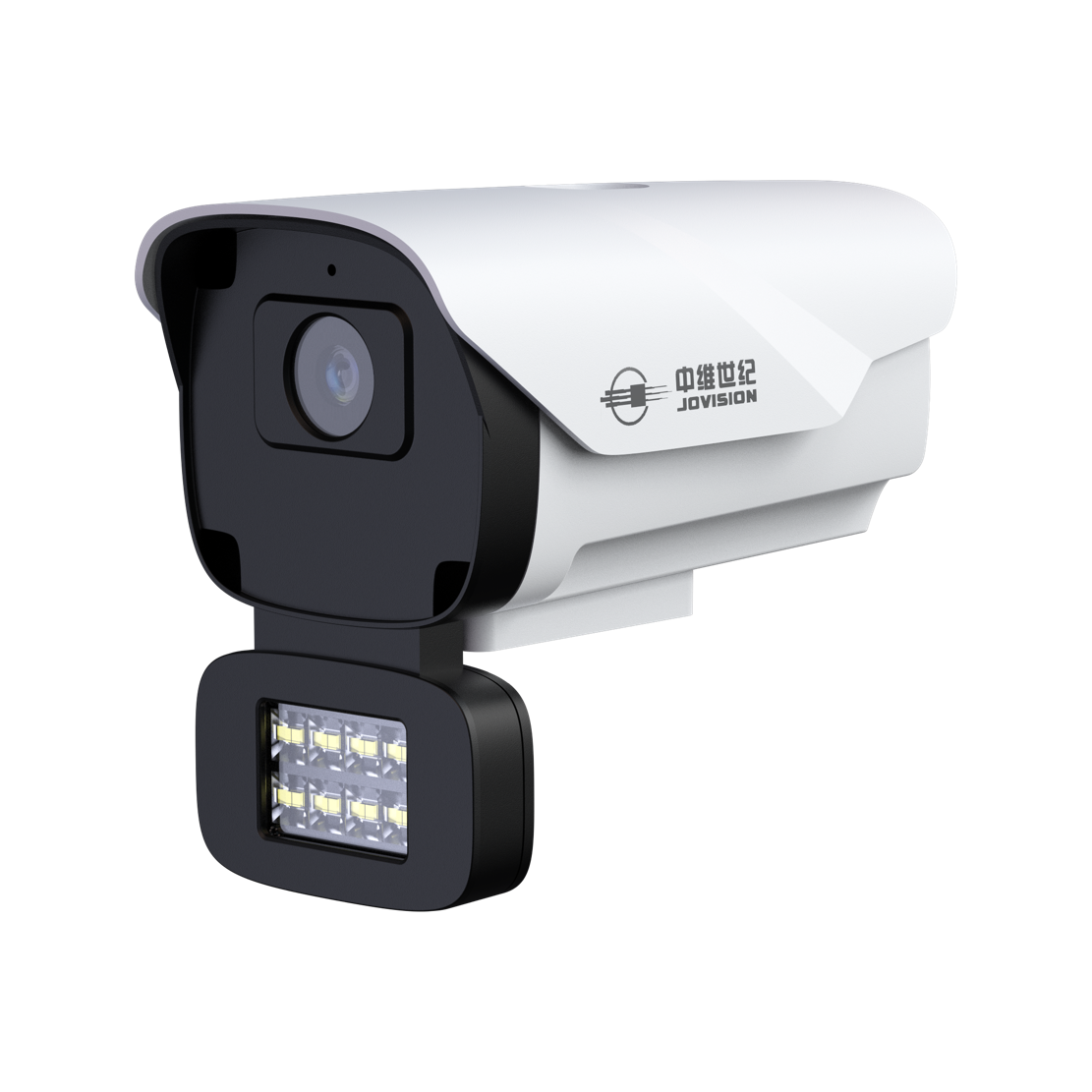 产品特点1. 300万夜间全彩超清画质2. 1 个内置麦克风，1 个内置扬声器，支持双向语音对讲3. 内置4颗暖光补光灯4. 采用F1.0大光圈 ，相比普通F2.0镜头，通光量提升4倍以上5. 搭载全彩级高灵敏度sensor，最低支持彩色照度可达0.001lux6. 支持区域入侵、绊线检测、视频遮挡等功能7. 支持Onvif协议、GB28181协议、融视云协议8. 支持融视云平台集中管理以及实时远程控制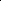 产品规格图像传感器：	1/2.9″CMOS视频分辨率：	主码流：2304*1296	            副码流：704*576有效像素：	300万视频压缩标准：	H.264/H.265视频帧率：	5-25帧，默认25帧视频码率：	主码流256Kbps~4Mbps可调节	         次码流68Kbps~1024Kbps可调节同步方式：	内同步信噪比：	49dB最低照度：	0Lux（IRON）接口类型：	M12镜头搭配：	4mm、6mm可选镜头可视角度：	4mm：水平：83.8°、垂直：42.7°、对角线：100.1° 6mm：水平：52.4°、垂直：28.4°、对角线：60.8°音频编码：G711U、G711A曝光控制：自动增益控制：自动白平衡：	自动OSD信息设置：	支持OSD大字体、支持OSD与时间分开设置位置高级OSD： 支持5行，每行可输入30个字符网络对时：支持定时重启：支持智能去雾：支持隐私遮挡：最多支持8个遮挡区域视频调节：支持对比度、亮度、饱和度、锐度调节图像风格：支持标准、柔和、通透日夜功能：自动、一直黑白、一直彩色、定时彩色数字宽动态：支持画面设置：画面镜像（默认）、画面翻转（默认）IP自适应：支持智能分析：人形跟踪、区域入侵、拌线检测远程操作：系统管理、音视频管理、图像管理、报警管理、网络管理、储存管理、云台控制、智能分析外围扩展接口：MIC、喇叭报警联动：支持SD卡：不支持公有云：支持融视云：支持国标28181：支持以太网：10/100M以太网，RJ45接口码流：支持主/副码流网络协议：标准HTTP,TCP/IP,ICMP.RTSP,RTP,UDP,RTCP,SMTP,DHCP,DNS接入协议：标配ONVIF、融视云协议网络传输：内置中维云视通2.0传输协议浏览器：支持IE8+,Chrome18+,Firefox5.0+,Safari5.02+浏览器同时预览视频数：2.0协议支持最多同时连接3个客户端；用户权限：最多13个用户，分3级权限：管理员、普通用户和访客POE：	不支持补光灯：	8颗暖光灯，补光距离最远可达40米防水级别：IPX7电源：POE OR DC12V工作温度：-20℃～+60℃工作湿度：10%～90%功率：白天＜3W，夜间：＜6W颜色/材质：黑/白/PC+ABS尺寸(W×H×D)（mm）：104X153X184重量（g）：330g安装方式：壁装和吊装